В майские праздники в Москве на базе ССО ГУУ прошла плановая встреча с немецкими коллегами из Берлинского отделения THW-Jugend.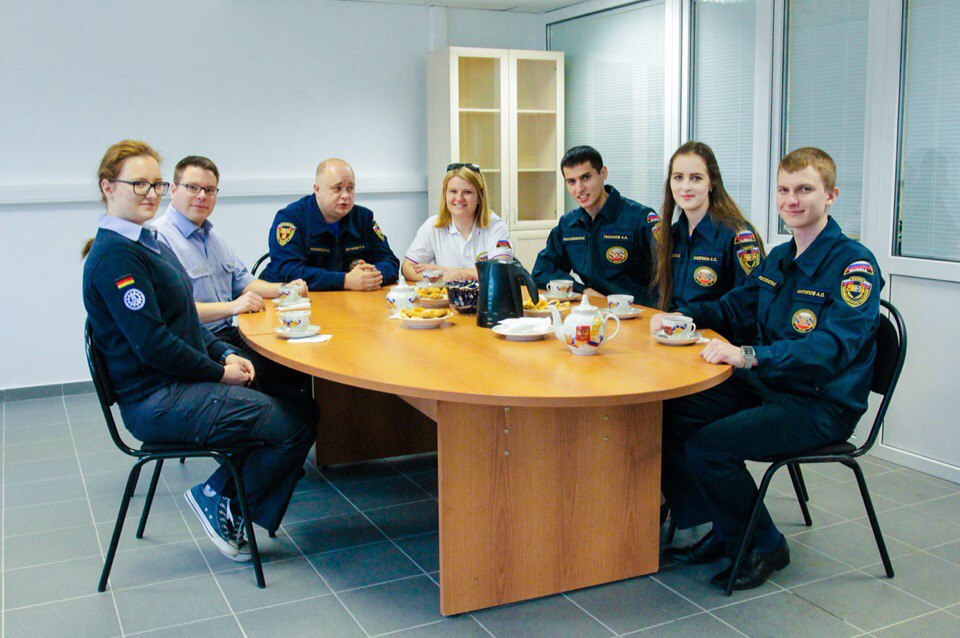 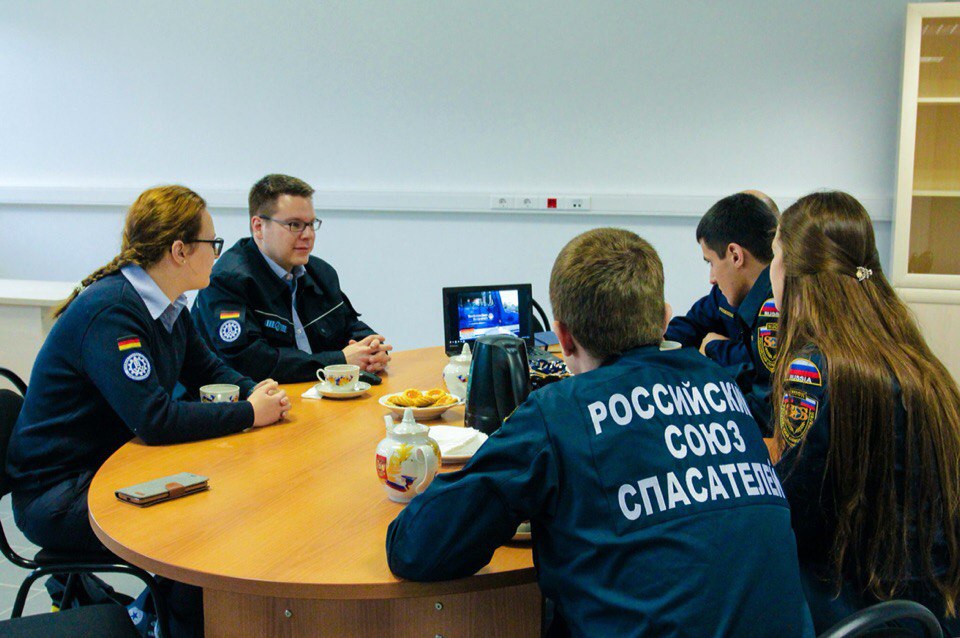 